CONFIDENTIAL PATIENT INFORMATIONPatient Name:_______________________________________ Birthdate:_________________   Sex:  M/FAddress:_______________________________________	City: _____________	State:______	Zip: _______Home ph#:____________________Work#:	 _________________Cell#:______________________________Age:______ SS#:_______________	Email:____________________________ Married Single Widow Other     Spouse Name:_________________ Ages of Children_____________Occupation: _______________________________ Employers Name: ________________________________How did you hear about us?  Family  Friend  Google  Yelp Facebook  Doctor  Therapist  EventReferred by: _________________________ Insurance:   HMSA    Kaiser    Medicare    UHA    HMAA    VA    Other _____________Do you have insurance that covers chiropractic? Yes  No  Unsure  PPO plan HMO plan (requires referral)Name of Insurance: ________________________ Policy Number: ____________Group #: ________ Policy Holder’s DOB: ________Subscriber Name: __________________________Relationship: ______________Primary Care Physician______________________    2ndHealthPlan Name: _______________________ Member ID#: ________________________Group #_________________________Is your condition due to an Auto Accident?    Yes    No       Work Related?   Yes    NoAre you employed by the City & County or State?   Yes    NoHave you had Chiropractic before?  Yes  No. If yes, where and when?________________________________Have you had Massage Therapy before?  Yes  No. If yes, where and when?___________________________Current Symptoms or Complaints    How problem(s) began: _________________________________________                 Please Mark Areas of Complaints         Is it getting:     Better     Worse      Staying the same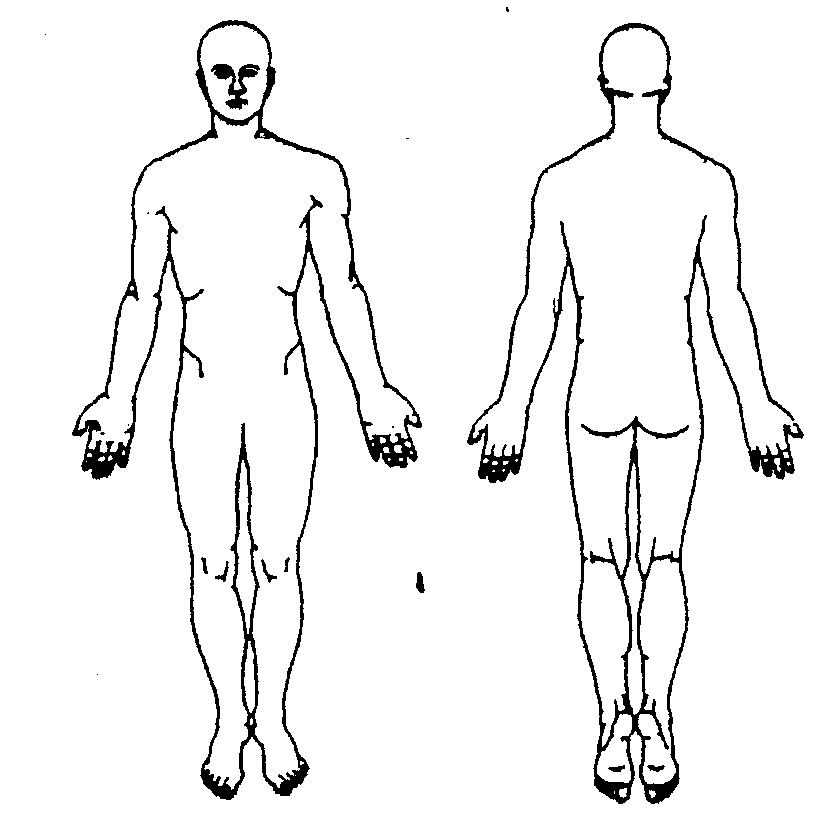 In the past week, how much has your pain interfered with:What time of the day do you feel worse? ____________________________What types of exercises do you do? ________________________________What kinds of therapy have you tried? ______________________________Most comfortable sleeping position?   Side    Stomach    BackMain hobbies and sports? ___________________________________Have you had spinal X-rays, MRI, CT scan for your area(s) of complaint?     Yes    NoDates(s) taken:_________________________  What areas were taken? ________________________________________Please check all of the following that apply to you: Recent Fever Diabetes High Blood Pressure Stroke (date)___________ Corticosteroid Use (cortisone, prednisone, etc.) Taking Birth Control Pills Dizziness/Fainting Numbness in Groin/Buttocks Cancer/Tumor (explain____________________    ______________________________________ Osteoporosis Epilepsy/Seizures Other Health Problems (explain)_____________ _________________________________________ Prostate Problems Menstrual Problems Urinary Problems Currently Pregnant, # of weeks _______ Abnormal Weight   Gain     Loss Marked Morning Pain/Stiffness Pain Unrelieved by Position or Rest Pain at Night Visual Disturbances Surgeries________________________________________ ____________________________________________________________________________________________________ Medications________________________________________________________________________________Family History:		 Cancer			 Diabetes		 High Blood Pressure   			 Heart Problems/Stroke  		 Rheumatoid Arthritis	 Other ___________Current Health Habits:	Yes      No							Yes      No   	 	Do you have good posture?   	  	 	Did/do you smoke?  	 	Did/do you drink alcohol?   	 	Do you eat healthy?  	 	Do you take supplements?  	 	Do you exercise regularly?  	 	Did/do you have occupational stress?    	 	High level of physical stress?   	 	High level of mental stress? Have you been in any accidents?  If yes, how many?____What type(s) of service do you desire? Temporary relief of symptoms/pain control Elimination of cause of problem, if possible Maintenance/regular care to help maintain good healthInsurance Certification:  I certify that the above information is complete and accurate. If the health plan information is not accurate, or if I am not eligible to receive a health care benefit through this provider, I understand that I am liable for all charges for services received. I agree to notify this doctor immediately whenever I have changes in my health condition or health plan coverage in the future. I understand that a quote of benefits is NOT a guarantee of payment and benefits are subject to change at any time.  I understand that co-payments are to be paid at time of service._________ (INITIAL)I understand that my chiropractor or Clinical Services Manager may need to contact my Primary Care Physician if my conditions need to be co-managed. Therefore, I give authorization to my chiropractor to contact my physician, if necessary. _________ (INITIAL)I have reviewed and agree to the Insurance Limitations Forms.  _________ (INITIAL)I have reviewed and agree to the Open Ceiling and Privacy Information Forms. _________ (INITIAL)I have reviewed and agree to the Arbitration Agreement Form. ________ (INITIAL)For the safety and security of your account, we will be taking your photo.  This will help prevent fraudulent activities and help us to identify our patient.  Please initial here, allowing us to take your photo. __________ (INITIAL)I understand that this clinic has a 24 Hour Cancellation Policy and that I may be charged a $25 fee for any appointments that are either missed or canceled without 24 hours notice.  __________ (INITIAL)Consent for Chiropractic:  I hereby request and consent to chiropractic adjustments and/or other chiropractic procedures by Dr. Tyler Ryan, DC and/or anyone working in this office authorized by him to perform such.  I understand and am informed that, as in the practice of medicine and all healthcare, the practice of chiropractic carries some risks to treatment.  The most common risks are temporary aggravation of my condition or soreness. Rarer risks include, but are not limited to, fractures, strokes, dislocations, sprains, burns and aggravation of disc injuries.  I do not expect the chiropractor to be able to anticipate and explain all risks and complications.  I understand that results are not guaranteed.  Further, I wish to rely on the chiropractor to exercise judgment during the course of the procedure which the chiropractor deems are in my best interests at the time, based upon the facts then known.   I hereby give my consent for treatment.  Patient  PRINT Name ________________________________________________________Patient (or Guardian) Signature ______________________________________________         Date_______________Please list reasons for this visit:1.Date first noticedPlease circle severity of symptom.  0 = none and 10= Severe0    1    2    3    4    5    6    7    8    9    10Please circle how often this symptom is present:0-25%       26-50%      51-75%     76-100%2.0    1    2    3    4    5    6    7    8    9    100-25%       26-50%      51-75%     76-100%3.0    1    2    3    4    5    6    7    8    9    100-25%       26-50%      51-75%     76-100%Sleep0 = no interference  10 = severely limits   0    1    2    3    4    5    6    7    8    9    10Work   0    1    2    3    4    5    6    7    8    9    10Exercise/Sports   0    1    2    3    4    5    6    7    8    9    10Household chores   0    1    2    3    4    5    6    7    8    9    10Other _______________   0    1    2    3    4    5    6    7    8    9    10